Государственное бюджетное общеобразовательное  учреждение Самарской области средняя общеобразовательная школа с. Старое Ермаково муниципального района Камышлинский Самарской области Рабочая программа элективного курса   «Основы компьютерной анимации»  10  класс                                                                                                                   Составил:                                                                                                        учитель информатикиГБОУ СОШ с. Старое Ермаково Хасаншина Ф.М.«ОСНОВЫ КОМПЬЮТЕРНОЙ АНИМАЦИИ»Пояснительная запискаПрограмма элективного курса «Основы компьютерной анимации» разработана на основе Сборника примерных рабочих программ  «Элективные курсы для профильной школы», учебное пособие для общеобразовательных организаций под редакцией     З. Г. Гапонюк.Учебного плана ГБОУ СОШ с. Старое Ермаково на 2020-201 учебный год.Программа элективного курса «Основы компьютерной анимации» расширяет и углубляет предметное содержание тематического раздела «Компьютерная графика и анимация» учебного предмета «Информатика» для уровня среднего общего образования с учётом особенностей информационно-технологического профиля, ориентированного на производственную, инженерную и информационную сферы деятельности.Цели курса:— развитие познавательных интересов, интеллектуальных и творческих способностей средствами информационно-коммуникационных технологий (ИКТ);— выработка навыков по организации собственной информационной де-ятельности и планирования её результатов;— формирование умений работать с прикладным программным обеспе-чением с целью применения средств ИКТ в повседневной жизни, при выполнении индивидуальных и коллективных проектов, в учебной де-ятельности, при дальнейшем освоении профессий, востребованных на рынке труда;— развитие у обучающихся интереса к информационным технологиям, повышение их компетентности в вопросах применения компьютерной анимации, мультипликации и дизайна;— формирование устойчивого интереса к информационно-технологиче-скому профилю обучения, к профессиям, связанным с применением разных видов компьютерной анимации;— воспитание ответственного отношения к информации с учётом право-вых и этических аспектов её распространения, избирательного отно-шения к полученной информации.Задачи курса:— создание условий для развития познавательной активности в области информационных компьютерных технологий;— содействие ознакомлению с новыми информационными технологиями;— создание условий для формирования компетенций для последующей профессиональной деятельности как в рамках данной предметной об-ласти, так и в смежных с ней областях; — мотивирование к образованию, в том числе самообразованию, созна-тельному отношению к непрерывному образованию как условию успешной профессиональной и общественной деятельности.Основная идея курса — формирование умений и навыков создания анимированных изображений с использованием современных ИКТ — необходимая составляющая образования XXI века.Общая характеристика курса. Курс сфокусирован на освоении обу-чающимися широко востребованных способов практического применения ИКТ, относящихся к наиболее значимым технологическим достижениям современной цивилизации. Таким образом, к общей характеристике кур-са можно отнести его прикладную направленность.Одним из наиболее молодых и перспективных направлений практиче-ского использования компьютерных технологий являются разработка компьютерных игр и игровая графика, предполагающие создание игровых персонажей, локаций, визуальную разработку игр и решение других задач.Актуальность курса определяется также всё возрастающей ролью ин-форматики в формировании универсальных учебных действий и видов деятельности, имеющих общедисциплинарный характер: моделирование объектов и процессов, сбор, хранение, преобразование и передача ин-формации, управление объектами и процессами.Отбор содержания элективного курса компьютерной анимации опреде-ляется задачей углублённого изучения соответствующего раздела содержа-тельной линии «Использование программных систем и сервисов» учебно-го предмета «Информатика» и необходимостью формирования личностных, метапредметных и предметных образовательных результатов, обеспечивающих знакомство обучающихся с важнейшими способами применения знаний по предмету на практике, развитие их интереса к современной профессиональной деятельности.При построении учебного процесса используются следующие виды де-ятельности: освоение теоретического материала пособия; выполнение практических работ на компьютере; проектная деятельность. Тематика проектов определяется самими обучающимися в зависимости от их инте-ресов и возможностей. Изучение курса завершается выполнением учащи-мися индивидуального или группового проекта в малой группе (2—3 че-ловека). Итоговая проектная работа должна быть представлена в виде компьютерной игры, которая позволит учащимся продемонстрировать полученные знания, раскрыть и реализовать свои творческие способно-сти. Защита проектов создаёт благоприятные предпосылки для самостоя-тельной оценки проделанной работы.Учебно-методическое обеспечение курса включает в себя учебное пособие для учащихся К. А. Леоновой «Основы компьютерной анимации» с электронным приложением для бесплатного скачивания с сайта издательства «Учебная литература» и программу элективного курса. Учеб-ное пособие обеспечивает содержательную часть курса. Пособие содержит теоретический и дидактический материал, вопросы для самопровер-ки и практические задания для подготовки самостоятельного проекта.Формами контроля усвоения материала являются практические работы на компьютере; контрольное тестирование по завершении изучения содержания модулей курса; презентация проекта (созданной компьютерной игры).Содержание курсаОтбор содержания элективного курса компьютерной анимации опреде-ляется задачей углублённого изучения соответствующего раздела содержа-тельной линии «Использование программных систем и сервисов» учебно-го предмета «Информатика» и необходимостью формирования личност-ных, метапредметных и предметных образовательных результатов, обеспечивающих знакомство обучающихся с важнейшими способами применения знаний по предмету на практике, развитие их интереса к современной профессиональной деятельности.Введение в курс компьютерной анимации (1 ч)Мультипликация и анимация, история, этапы развития. Кадр, частота кадров. Компьютерная анимация: виды, сферы применения.Раздел 1. Программируемая анимация. Программа Synfig Studio (12 ч)Объекты, сцены, сценарии. Компьютерная анимация для создания игры: спрайты. Анимация по ключевым кадрам.Программа Synfig Studio, возможности программы, интерфейс; рабочая область – холст; поддерживаемые форматы графических файлов. Импорт и экспорт файлов.Панель слоёв, альфа-канал, порядок отображения слоёв.Морфинг, перекладная анимация, векторные изображения, растровая графика – базовые навыки современной 2D-анимации.Настройка свойств холста. Перемещение слоя по холсту, вращение слоя, изменение масштаба. Органы управления анимацией: запуск, пауза, перемотка. Фиксаторы.Герой для игры: набор частей, привязка слоя, сборка героя из подгрупп.Ключевые кадры, покадровое перемещение, удаление ключевого кадра.Кости и скелет, связка слоёв в единый объект; управление сложным персонажем.Анимация движения: походка, бег.Рендеринг, его настройки; популярные форматы: видеоформат, анима-ционный gif, картинка, серия картинок.Раздел 2. Язык Qt QML (19 ч)Формат языка Qt QML; кросс-платформенные приложения. Установка Qt.QML-документ, секции подключения модулей и описания объектов. Свойства строкового, числового и логического типа объектов. Сложные объекты.Якоря, якорные линии; абсолютное и относительное позиционирование объектов; привязывание к родительскому объекту; поля и смещение.Знакомство с графикой и текстом (приложение «Часы»); скетч прило-жения; размещение текстового поля; отображение текста; таймер; ото-бражение картинки (Image); кнопка включения и обработка событий мышки (MouseArea).Анимация вращения с помощью RotationAnimator и точное управление им. Анимация свойств с использованием PropertyAnimation.Параллельная и последовательная анимация. Управление анимацией. Анимация интерфейса, анимированная кнопка. Создание сигнала. Подготовка ресурсов для игры: слои, звук, графика, фон, задний план,игровая сцена. Анимация героя: бег, прыжок, столкновение с препят-ствием. Параллакс; деление мира на слои; закольцованная анимация; сборка мира. Объекты мира. Управление героем. Обработка коллизий – столкновений объектов; вычисление коллизий; проверка на коллизии. Игровой движок: геймплей. Добавление препятствий. Подсчёт очков и звуковые эффекты. Заставка.Тематическое планированиеКурс рассчитан на 34 ч (1 ч в неделю), резервное время — 2 ч. Предлагаемое планирование является примерным: учитель может коррек-тировать содержание уроков и распределение часов на изучение материала в соответствии с уровнем подготовки обучающихся и сферой их интересов.Календарно-тематическое планированиеРаздел 1. Программируемая анимация. Программа Synfig Studio (12 ч)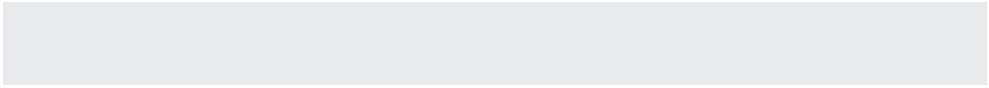 Планируемые результаты освоения курсарезультате изучения элективного курса на уровне среднего общего образования у учащихся будут сформированы следующие предметные результаты.Учащийся научится:— пользоваться системой базовых знаний, отражающих вклад информатики в формирование современной научной картины мира;— соотносить специфику архитектуры компьютера с целями и особенностями его применения, ориентироваться в истории и современных тенденциях применения компьютерной технологии в области програм-мируемой компьютерной анимации;— пользоваться элементарными навыками формализации прикладной задачи и документирования программ;— работать с библиотеками программ;— понимать особенности универсального языка программирования высокого уровня С++;— пользоваться навыками и опытом применения приложений в выбранной среде программирования Synfig Studio, понимать возможности программы, включая её тестирование и отладку;— понимать формат языка QML, пользоваться навыками и опытом применения кроссплатформенных приложений в среде разработки Qt Creator;— программировать диалоговые графические интерфейсы пользователя для создаваемых в процессе обучения программ;  - пользоваться различными инструментами для создания векторной графики, настраивать параметры инструментов;— создавать ролики на основе разных способов анимации: покадровой, анимации движения, анимации формы;— выполнять обработку растровых графических изображений с целью повышения их качества или получения художественных эффектов;— понимать принципы, лежащие в основе компьютерной анимации, технологий виртуальной реальности, назначение и принципы работы соответствующего программного и аппаратного обеспечения;— создавать простую программируемую анимацию, в том числе для разработки компьютерных игр, используя кроссплатформенные приложения;— соблюдать правовые нормы работы с информационными ресурсами и программным обеспечением, соблюдать правила общения в социальных сетях и системах обмена сообщениями;— понимать основные положения доктрины информационной безопасности Российской Федерации, уметь пояснить их примерами;— выполнять рекомендации, обеспечивающие личную информационную безопасность, защиту конфиденциальных данных от несанкционированного доступа.Средства обучения и воспитанияПомещение кабинета информатики и информационных технологий должно удовлетворять требованиям действующих Санитарно-эпидемио-логических правил и нормативов (СанПиН 2.4.2. 178-02). Оно должно быть оснащено типовым оборудованием, в том числе техническими средствами обучения, указанными в настоящих требованиях, а также специализированной учебной мебелью.Основным оборудованием учебного кабинета являются настольные (стационарные) или переносные компьютеры. Возможна также реализация компьютерного класса с использованием клиент-серверной технологии «тонкого клиента». Все компьютеры должны быть объединены в общую сеть с выходом в Интернет. Возможно использование сегментов беспроводной сети. Для управления доступом к ресурсам Интернета и оптимизации трафика должны быть использованы специальные аппаратные и программные средства, реализующие функциональность маршрутизатора и межсетевого экрана.Для обеспечения удобства работы обучающихся с цифровыми ресур-сами рекомендуется использовать файловый сервер, входящий в состав материально-технического обеспечения всей образовательной организации. Каждому обучающемуся для индивидуальной работы должен быть выделен персональный каталог в дисковом пространстве коллективного пользования, защищённый паролем от доступа других обучающихся.Каждому учащемуся должна быть предоставлена возможность использования на своём рабочем месте нижеперечисленного системного и прикладного программного обеспечения.Программное обеспечение:операционная система;файловый менеджер;антивирусная программа;программа-архиватор;клавиатурный тренажёр;интегрированное офисное приложение, включающее текстовый редак-тор, программу работы с электронными таблицами, растровый и векторный графические редакторы, программу разработки презентаций;звуковой редактор;простая геоинформационная система;виртуальные компьютерные лаборатории;программа-переводчик;система оптического распознавания текста;программа распознавания речи;мультимедиапроигрыватель;почтовый клиент;браузер;система управления реляционной базой данных;программа общения в режиме реального времени;системы программирования С++;программа Qt (свободное скачивание с ресурса https://www.qt.io/ download);программа Synfig (свободное скачивание с ресурса https://www.synfig. org/cms/en/download).Такое программное обеспечение, как файловый менеджер, почтовый клиент, браузер и др., часто входит в состав операционной системы или поставляется в комплекте с ней. В этом случае может использоваться как программное обеспечение, как входящее в состав операционной системы, так и устанавливаемое дополнительно.Система программирования должна обеспечивать возможность ком-фортного освоения языка программирования в рамках, предусмотренных требованиями ФГОС из следующего перечня: Школьный Алгоритмический Язык, Паскаль, Python, С, С++, С#, Java.Система программирования должна обладать простым, понятным уче-никам интерфейсом; доступной справочной подсистемой; средствами интерактивной отладки учебных программ, в том числе функциями пошагового исполнения операторов, задания точек останова, просмотра текущих значений переменных; возможностью получения информативных сообщений об ошибках компиляции и выполнения.Всё программное обеспечение, имеющееся в кабинете информатики и информационных технологий, должно быть лицензировано и использоваться в строгом соответствии с условиями лицензии.Список	литературы1.  Дейтел	Х. М.	Как	программировать	на	C++	/	Х. М.	Дейтел,П. Дж. Дейтел. – М.: Бином-Пресс, 2016.Доусон М. Изучаем С++ через программирование игр / М. Доусон. – СПб.: Питер, 2016.Письмо Департамента государственной политики образования Минобр-науки России от 1 апреля 2005 г. № 03-417 «О перечне учебного и компьютерного оборудования для оснащения общеобразовательных учреждений».Примерная основная образовательная программа среднего общего образования, одобренная решением Федерального учебно-методического объединения по общему образованию (протокол от 28 июня 2016 г. № 2/16-з).Саймон М. Как создать собственный мультфильм. Анимация двухмерных персонажей / М. Саймон. – М.: НТ Пресс, 2016.Федеральный государственный образовательный стандарт среднего общего образования, утверждённый приказом Министерства образования и науки РФ (Минобрнауки России) от 17 мая 2012 г. № 413 «Об утверждении федерального государственного образователь-ного стандарта среднего (полного) общего образования» (с изменения-ми и дополнениями: приказ Минобрнауки России от 29.12.2014 г. № 1645, приказ Минобрнауки России от 31.12.2015 г. № 1578).Фролов М. Учимся на компьютере анимации. Самоучитель для детей и родителей / М. Фролов. – М.: Лаборатория Базовых Знаний, 2015.Шлее М. Профессиональное программирование на C++ / М. Шлее. – СПб.: БХВ-Петербург, 2015.Интернет-ресурсыhttp://www.museikino.ru/funds/animation http://www.animator.ru https://myltik.ru https://www.qt.io/download «Рассмотрено»На заседании МО Протокол № ____ от «____»  ________20___  г.«Согласовано»Заместитель директора по УВР________________/Шайхутдинова Р.И./ФИОот____________20____г.«Утверждаю»И.о.директора ________________ Р.Х.Гимадиева                         ФИОот _________20___г.Приказ № 54/6-од от 27.08.2020  г.ТемаОсновное содержаниеКоличествоВведение (1 ч)Мультипликацияили анимация?Анимация вчера,сегодня, завтраМультипликация и анимация, история, этапы развития. Кадр, частота кадров. Компьютерная анимация: виды, сферыприменения1Программируемая анимацияПрограммируемая анимация. Объекты, сцены, сценарии. Компьютерная анимация для создания игры: спрайты. Ани-мация по ключевым кадрам1Знакомство сSynfig StudioПрограмма Synfig Studio, возможностипрограммы, интерфейс; рабочая область –холст; поддерживаемые форматыграфических файлов. Импорт и экспортфайлов. Панель слоёв, альфа-канал, порядок отображения слоёв.Морфинг, перекладная анимация, векторные изображения, растровая графика – базовые навыки современной2D-анимации1Ваша первая ани-мацияНастройка свойств холста. Перемещение слоя по холсту, вращение слоя, изменение масштаба. Органы управленияанимацией: запуск, пауза, перемотка. Фиксаторы1Герой для игрыГерой для игры: набор частей, привязка слоя, сборка героя из подгрупп1Ключевые кадрыКлючевые кадры, покадровое перемещение, удаление ключевого кадра1КостиКости и скелет, связка слоёв в единый объект; управление сложным персонажем1КостиКости и скелет, связка слоёв в единый объект; управление сложным персонажемАнимация движе-нияАнимация движения: походка, бег1РендерингРендеринг, его настройки; популярныеформаты: видеоформат, анимационныйgif, картинка, серия картинок1Контрольное те-стированиеКонтроль навыков использования приложения для создания компьютерной анимации Synfig Studio. Тестирование отладка анимации 1«Герой и сцена-рий игры»Защита проекта2Раздел 2. Язык Qt QML (19 ч)Что такое QtФормат языка Qt QML; кроссплатфор-1QML?менные приложения. Установка Qt.QML-документ, секции подключениямодулей и описания объектовФормат языка QtСвойства строкового, числового и логи-1QMLческого типа объектов. Сложные объек-тыЯкоря и позицио-Якоря, якорные линии; абсолютное и относительное позиционирование объектов; привязывание к родительскомуобъекту; поля и смещение1нированиеЯкоря, якорные линии; абсолютное и относительное позиционирование объектов; привязывание к родительскомуобъекту; поля и смещениеЯкоря, якорные линии; абсолютное и относительное позиционирование объектов; привязывание к родительскомуобъекту; поля и смещениеЯкоря, якорные линии; абсолютное и относительное позиционирование объектов; привязывание к родительскомуобъекту; поля и смещениеЯкоря, якорные линии; абсолютное и относительное позиционирование объектов; привязывание к родительскомуобъекту; поля и смещениеЗнакомство с гра-Знакомство с графикой и текстом (приложение «Часы»); скетч-приложения;размещение текстового поля; отображение текста1фикой и текстомЗнакомство с графикой и текстом (приложение «Часы»); скетч-приложения;размещение текстового поля; отображение текстаЗнакомство с графикой и текстом (приложение «Часы»); скетч-приложения;размещение текстового поля; отображение текстаЗнакомство с графикой и текстом (приложение «Часы»); скетч-приложения;размещение текстового поля; отображение текстаЗнакомство с графикой и текстом (приложение «Часы»); скетч-приложения;размещение текстового поля; отображение текстаЗнакомство сТаймер; отображение картинки (Image); кнопка включения и обработка собы тий мышки (MouseArea).1Image иТаймер; отображение картинки (Image); кнопка включения и обработка собы тий мышки (MouseArea).MouseAreaТаймер; отображение картинки (Image); кнопка включения и обработка собы тий мышки (MouseArea).Таймер; отображение картинки (Image); кнопка включения и обработка собы тий мышки (MouseArea).АнимацияАнимация вращения с помощьюRotationAnimator и точное управлениеимАнимация вращения с помощьюRotationAnimator и точное управлениеимАнимация вращения с помощьюRotationAnimator и точное управлениеим1Анимация вращения с помощьюRotationAnimator и точное управлениеимАнимация свойствАнимация свойств с использованием1PropertyAnimation.Параллельная и последовательная ани-мация. Управление анимациейАнимация интер-Анимация интерфейса, анимированная1фейсакнопка. Создание сигналаСлои. Звук. Под-Подготовка ресурсов для игры: слои, звук, графика, фон, задний план, игровая сцена1готовка графикиПодготовка ресурсов для игры: слои, звук, графика, фон, задний план, игровая сценадля игрыПодготовка ресурсов для игры: слои, звук, графика, фон, задний план, игровая сценаПодготовка ресурсов для игры: слои, звук, графика, фон, задний план, игровая сценаАнимация герояАнимация героя: бег, прыжок, столкновение с препятствием1Анимация героя: бег, прыжок, столкновение с препятствиемАнимация героя: бег, прыжок, столкновение с препятствиемСоздаём мир,Параллакс; деление мира на слои; закольцованная анимация; сборка мира. Объекты мира1полный движенияПараллакс; деление мира на слои; закольцованная анимация; сборка мира. Объекты мираПараллакс; деление мира на слои; закольцованная анимация; сборка мира. Объекты мираПараллакс; деление мира на слои; закольцованная анимация; сборка мира. Объекты мираУправление геро-Управление героем1емОбработка коллизийОбработка коллизий – столкновенийобъектов; вычисление коллизий; проверка на коллизии1Игровой движокИгровой движок: геймплей1Добавляем пре-Добавление препятствий в игру, создание собственных вариантов препятствий1пятствияДобавление препятствий в игру, создание собственных вариантов препятствийДобавление препятствий в игру, создание собственных вариантов препятствийДобавление препятствий в игру, создание собственных вариантов препятствийПодсчёт очков иОтработка подсчёта очков и добавление звуковых эффектов1звуковые эффектыОтработка подсчёта очков и добавление звуковых эффектовОтработка подсчёта очков и добавление звуковых эффектовЗаставкаСоздание заставки к игре1Контрольное те-стированиеКонтроль навыков использования языка Qt QML, кроссплатформенных приложений; навыков программирования диалоговых графических интерфейсов пользователя в процессе создания игры1Контрольное те-стирование1Защита проекта«Своя игра»2Защита проекта«Своя игра»Защита проекта«Своя игра»Резервное время2Итого34